Утвержден Приказом Закрытого Акционерного Общества «Азербайджанское Каспийское Морское Пароходство» от 01 декабря 2016 года, № 216.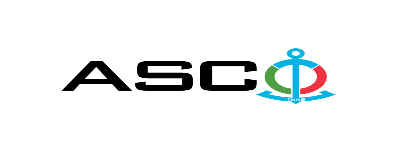 ЗАКРЫТОЕАКЦИОНЕРНОЕ ОБЩЕСТВО «АЗЕРБАЙДЖАНСКОЕ КАСПИЙСКОЕ МОРСКОЕ ПАРОХОДСТВО» ОБЪЯВЛЯЕТ О ПРОВЕДЕНИИ ОТКРЫТОГО КОНКУРСА НА ЗАКУПКУ СВЕТИЛЬНИКОВ ДЛЯ СУДОВ ПРОЕКТА 1547 К о н к у р с № AM098 / 2020 (на бланке участника-претендента)ПИСЬМО-ЗАЯВКА НА УЧАСТИЕ В ОТКРЫТОМ КОНКУРСЕ Город _______       “___”_________20___года ___________№           							                                                                                          Председателю Комитета по Закупкам АСКОГосподину Дж. МахмудлуНастоящей заявкой [с указанием полного наименования претендента-подрядчика] подтверждает намерение принять участие в открытом конкурсе № [с указанием претендентом номера конкурса], объявленном «АСКО» в связи с закупкой «__________». При этом подтверждаем, что в отношении [с указанием полного наименования претендента-подрядчика] не проводится процедура ликвидации, банкротства, деятельность не приостановлена, а также отсутствуют иные обстоятельства, не позволяющие участвовать в данном тендере.  Гарантируем,что [с указанием полного наименования претендента-подрядчика] не является лицом, связанным с АСКО. Сообщаем,что для оперативного взаимодействия с Вами по вопросам, связанным с представленной документацией и другими процедурами, нами уполномочен:Контактное лицо : . . . . . . . . . . . . . . . . . . . . .  Должность контактного лица: . . . . . . . . . . . . . . . . . . . . .  Телефон : . . . . . . . . . . . . . . . . . . . . E-mail: . . . . . . . . . . . . . . . . . . . . .  Приложение:Оригинал  банковского  документа об  оплате взноса за участие в конкурсе –  на ____ листах.________________________________                                   _______________________(Ф.И.О. уполномоченного лица) (подпись уполномоченного лица)_________________________________                                                  (должность уполномоченного лица)                                                                                                                                                                   M.П.                                                        ПЕРЕЧЕНЬ ТОВАРОВ :   Контактное лицо по техническим вопросамСаламов Заур - Специалист Департамента по ЗакупкамТелефон : +99455 817 08 12 Электронная почта:  zaur.salamov@asco.az   HYPERLINK "mailto:mailto: zaur.salamov@asco.azДо заключения договора купли-продажи с компанией победителем конкурса  проводится проверка претендента в соответствии с правилами закупок АСКО.     Компания должна перейти по этой ссылке (http://asco.az/sirket/satinalmalar/podratcilarin-elektron-muraciet-formasi/), чтобы заполнить специальную форму или представить следующие документы:http://asco.az/sirket/satinalmalar/podratcilarin-elektron-muraciet-formasi/Устав компании (со всеми изменениями и дополнениями)Выписка из реестра коммерческих юридических лиц (выданная в течение последнего 1 месяца)Информация об учредителе юридического лица  в случае если учредитель является юридическим лицомИНН свидететльствоАудированный баланс бухгалтерского учета или налоговая декларация (в зависимости от системы налогообложения) / справка на отсутсвие налоговой задолженности в органах налогообложения Удостоверения личности законного представителяЛицензии учреждения необходимые для оказания услуг / работ (если применимо)Договор не будет заключен с компаниями которые не предоставляли указанные документы и не получили позитивную оценку по результатам процедуры проверки и они будут исключены из конкурса !   Перечень документов для участия в конкурсе:Заявка на участие в конкурсе (образец прилагается) ; Банковский документ об оплате взноса за участие в конкурсе ; Конкурсное предложение ; Банковская справка о финансовом положении грузоотправителя за последний год (или в течении периода функционирования) ;Справка из соответствующих налоговых органов об отсутсвии  просроченных обязательств по налогам и другим обязательным платежам в Азербайджанской Республике, а также об отсутсвии   неисполненых обязанностей налогоплательщика, установленных Налоговым кодексом Азербайджанской Республики в течение последнего года (исключая период приостановления). На первичном этапе, заявка на участие в конкурсе (подписанная и скрепленная печатью) и банковский документ об оплате взноса за участие (за исключением конкурсного предложения) должны быть представлены на Азербайджанском, русском или английском языках не позднее 18:00 (по Бакинскому времени) 28 августа 2020 года по месту нахождения Закрытого Акционерного Общества «Азербайджанское Каспийское Морское Пароходство» (далее – «АСКО» или "Закупочная Организация") или путем отправления на электронную почту контактного лица. Остальные документы должны быть представлены в конверте конкурсного предложения.   Перечень (описание) закупаемых товаров, работ и услуг прилагается. Сумма взноса за участие в конкурсе и приобретение Сборника Основных Условий : Претенденты, желающие принять участие в конкурсе, должны оплатить нижеуказанную сумму взноса за участие в конкурсе (название организации проводящий конкурс и предмет конкурса должны быть точно указаны в платежном поручении) путем перечисления средств на банковский счет АСКО с последующим представлением в АСКО документа подтверждающего оплату, в срок не позднее, указанного в первом разделе.  Претенденты, выполнявшие данное требование, вправе приобрести Сборник Основных Условий по предмету закупки у контактного лица в электронном или печатном формате в любой день недели с 09.00 до 18.00 часов до даты, указанной в разделе IV объявления.Взнос за участие (без НДС) :  50 (пятьдесят) АЗНДопускается оплата суммы взноса за участие в манатах или в долларах США и Евро в эквивалентном размере.   Номер счета : Взнос за участие в конкурсе не подлежит возврату ни при каких обстоятельствах, за исключением отмены конкурса АСКО ! Гарантия на конкурсное предложение: Для конкурсного предложения требуется банковская гарантия в сумме не менее 1 (одного)% от цены предложения. Форма банковской гарантии будет указана в Сборнике Основных Условий. Оригинал банковской гарантии должен быть представлен в конкурсном конверте вместе с предложением. В противном случае Закупочная Организация оставляет за собой право отвергать такое предложение. Финансовое учреждение, выдавшее гарантию, должно быть принято в финансовых операциях в Азербайджанской Республике и / или в международном уровне. Закупочная организация  оставляет за собой право не принимать никаких недействительных  банковских гарантий.В случае если лица, желающие принять участие в конкурсе закупок, предпочтут  представить гарантию другого типа  (аккредитив, ценные бумаги,  перевод средств на счет указанный в тендерных документах, депозит и другие финансовые активы), в этом случае должны предварительно запросить АСКО посредством контактного лица, указанного в объявлении и получить согласие  о возможности приемлемости такого вида гарантии. Сумма гарантии за исполнение договора требуется в размере 5 (пяти) % от закупочной цены.Для текущей закупочной операции Закупающая Организация произведет оплату только после того, как товары будут доставлены на склад, предоплата не предусмотрена.Срок исполнения контракта : Товары будут приобретены по мере необходимости. Требуется выполнение договора купли-продажи в течение 5 (пяти) календарных дней после получения  официального заказа (запроса) от АСКО.Предельный срок и время подачи конкурсного предложения :Участники, представившие заявку на участие и банковский документ об оплате взноса за участие в конкурсе до срока, указанного в разделе I, должны представить свои конкурсные предложения в «АСКО» в запечатанном конверте (один оригинальный экземпляр и одна копия) не позднее 18:00 (по Бакинскому времени) 11 сентября 2020 года.Конкурсные предложения, полученные позже указанной даты и времени, не вскрываются и возвращаются участнику.Адрес закупочной организации : Азербайджанская Республика, город Баку AZ1029 (индекс), Пр. Гейдара Алиева 152, "Чинар Плаза" 24-й этаж, Комитет по Закупкам АСКО. Контактное лицо :Рахим АббасовСпециалист по закупкам Департамента Закупок АСКОТелефон : +99450 2740277Адрес электронной почты: rahim.abbasov@asco.az Заур Саламов Специалист по закупкам Департамента Закупок АСКОТелефонный номер: +99455 817 08 12Адрес электронной почты: zaur.salamov@asco.azПо юридическим вопросам :Телефонный номер: +994 12 4043700 (внутр. 1262)Адрес электронной почты:: tender@asco.azДата, время и место вскрытия конвертов с конкурсными предложениями :Вскрытие конвертов будет производиться в 15.00 (по Бакинскому времени) 11 сентября 2020 года по адресу, указанному в разделе V. Лица, желающие принять участие в вскрытии конверта, должны представить документ, подтверждающий их участие (соответствующую доверенность от участвующего юридического или физического лица) и удостоверение личности не позднее, чем за полчаса до начала конкурса.Сведения о победителе конкурса :Информация о победителе конкурса будет размещена в разделе «Объявления» официального сайта АСКО.№Наименование товара Единица измеренияКоличествоТребование к сертификату1СС-840/Е Светильник устанавливается в жилых и общественных помещениях для обеспечения общего и аварийного освещения, 220/24В, Не менее IP30, Цвет колпака:  Молочный, 3*60Вт Е27 и 1*25Вт В15штук 24Сертификат качества и соответствия / Сертификат Международного Морского Классификационного Общества2СС-109Б Светильник подволочный предназначен для освещения комнат отдыха, кают, кают-компаний, цехов, производственных помещений, проходов, тоннелей, а также для использования на морских платформах и судах.  220В, Не менее IP55, Бесцветный, 2х20Вт, Люминесцентная лампа ЛБ20, G13 цоколь.штук 90Сертификат качества и соответствия / Сертификат Международного Морского Классификационного Общества3СС-373МЕ Светильник используется в машин-ных и котельных помещениях, а также на палубах и пристанях для обеспечения общего освещения.  220В, Не менее IP55, Бесцветный,1х200Вт, Лампа накал., Патрон Е27штук 48Сертификат качества и соответствия / Сертификат Международного Морского Классификационного Общества4СС-328Е/II Светильник используется для того, чтобы обеспечить общее и локализованное освещение закрытых помещений судна, а также наружных палуб с навесами и внутрисудовой сигнализации.   220В, Не менее IP56, Бесцветный, 1х60, Лампа накал., патрон Е27/27 штук 192Сертификат качества и соответствия / Сертификат Международного Морского Классификационного Общества5СС-3024 Призеркальный судовой светильник предназначен для обеспечения местного освещения в ванных комнатах и других внутренних помещениях судна.  220В, Не менее IP20, Ударопрочный светорассеивающий полистирол 1х20, Люмин.лампа, ЛБ20, патрон G13штук 12Сертификат качества и соответствия / Сертификат Международного Морского Классификационного Общества6СС-350 Предназначен для освещения штур-манских столов.  220В, Не менее IP22, Светофильтр из силикатного стекла серо-розового цвета 1x40, Лампа накал., патрон Е27штук 6Сертификат качества и соответствия / Сертификат Международного Морского Классификационного Общества7СС-837Е1Светильник подволочный использу-ется для того, чтобы обеспечить об-щее освещение сырых внутренних помещений судна, таких, как ванные, камбузы, умывальные и т.п.  220В, Не менее IP55, Силикатное стекло молочно-белого оттенка 1х60, Лампа накал., БК220-230-60, патрон Е27штук 54Сертификат качества и соответствия / Сертификат Международного Морского Классификационного Общества8СС-116В Светильник используется для обе-печения общего освещения в закрытых помещениях судна (комнатах отдыха, каютах, кают-компаниях), а также в открытых местах (проходах, машинных отделениях, трубопроводах, трюмах, и производственных помещениях).  220В, Не менее IP30, Рассеиватель из органического стекла, 2х40вт, Люмин.лампа, ЛБ40, цоколь G13штук 36Сертификат качества и соответствия / Сертификат Международного Морского Классификационного Общества9СС-854Е1 Светильник прикроватный использу-ется для того, чтобы обеспечить местное освещение в жилых поме-щениях судна.   220В, Не менее IP30, 1х25вт Лампа накал., Ц215-225-25 -1, Ц220-230-25-1, B22d-220МН-ОМ2штук 36Сертификат качества и соответствия / Сертификат Международного Морского Классификационного Общества10СС-411М Светильник забортный предназначен для освещения палуб, шлюпок, пространства за бортом судна и прочих открытых площадок.  
220В, Не менее IP65, Бесцветный, 1х300вт, Лампа накал., Г220-230-300-1 Т80-ОМ2штук 12Сертификат качества и соответствия / Сертификат Международного Морского Классификационного Общества11СС-850 II Светильник сс-850 используется для обеспечения освещения посадочных мест в шлюпке.   24В, Не менее IP65, Бесцветный, 1х40вт, Лампа накал., С24-40-1Н, E27/27 c насечкойштук 12Сертификат качества и соответствия / Сертификат Международного Морского Классификационного Общества12ПЗС-35М Прожектор заливающего света пред-назначен для освещения водного пространства и береговых объектов.  Применяется для освещения откры-тых пространств (палуб, причалов, доков и т.д.), 220В, Не менее IP56,  Состоит из фонаря, поворотной вилки основания для установки прожектора на месте работы, 1х500вт, Лампа накал., ПЖ220-500, Е27штук 12Сертификат качества и соответствия / Сертификат Международного Морского Классификационного Общества13СС-56АЕ Светильник СС-56АЕ подпалубный используют во внутренних жилых по-мещениях судна для обеспечения общего, локализованного и аварийного освещения, а также внутренней световой сигнализации.  Не менее IP55, Бесцветный, 1х25вт, Лампа накал., С24-25-2, B15d/18штук 72Сертификат качества и соответствия / Сертификат Международного Морского Классификационного Общества14СС-56АЕ Светильник СС-56АЕ подпалубный используют во внутренних жилых по-мещениях судна для обеспечения общего, локализованного и аварийного освещения, а также внутренней световой сигнализации.  Не менее IP55, красный, 1х25вт, Лампа накал., С24-25-2, B15d/18штук 6Сертификат качества и соответствия / Сертификат Международного Морского Классификационного Общества14560МВ/I Фонарь кормовой (I исполнения) бе-лого огня служит для обозначения хода и направления движения судна.   220В, IP56,Бесцветный, 1х40вт, Лампа накал., С220-40-1Н, Т-80 ОМ2штук 6Сертификат качества и соответствия / Сертификат Международного Морского Классификационного Общества15568В/I Фонарь носовой якорный круговой белый (I исполнения) предназначен для обеспечения безопасности пла-вания на судах морского и речного флота.   Обеспечивает ориентировоч-ное и сигнально предупредительное освещения на судне.   220В, IP56, Бесцветный, 1х25вт, Лампа накал., С220-25-1Н, Е27ФМ-00 ОМ5штук 6Сертификат качества и соответствия / Сертификат Международного Морского Классификационного Общества16559МВ/I Фонарь судовой топовый белый (I исполнения) используется для обозначения хода и направления движения судна.  220В, IP56, Бесцветный, 1x80вт, Лампа накал., С220-80-Н, Е27 с насечкойштук 12Сертификат качества и соответствия / Сертификат Международного Морского Классификационного Общества17949B/I Фонарь судовой буксировочный жёлтого огня (I исполнения) используется для обозначения хода судна, выпол-няющего функции буксира.  220В, IP56, стекло жёлтого цвета, 1х80вт, Лампа накал., С220-80Н, Т-80 ОМ2штук 6Сертификат качества и соответствия / Сертификат Международного Морского Классификационного Общества18557МВ/ I Фонарь судовой зеленый (I исполнения) предназначен для обозначения правого борта судна.   220В, IP56, стекло зеленого цвета, 1х80вт, Лампа накал., С220-80Н, Т-80 ОМ2штук 6Сертификат качества и соответствия / Сертификат Международного Морского Классификационного Общества19558МВ/I Фонарь судовой бортовой левый красного огня (I исполнения) используется для обеспечения безопасности хода судна.  220В, IP56, стекло красного цвета, 1х80вт, Лампа накал., С220-80Н, Т-80 ОМ2штук 6Сертификат качества и соответствия / Сертификат Международного Морского Классификационного Общества20567B-2/I Фонарь судовой, красный круговой, "Не могу управляться", подвесной нижний фонарь (I исполнения), обеспечивающий безопасность плавания.  220В, IP56, стекло красного цвета, 1х60вт, Лампа накал., С220-60-1Н, Е27 с насечкойштук 12Сертификат качества и соответствия / Сертификат Международного Морского Классификационного Общества21567B/I Фонарь судовой, белый круговой, "Лишен возможности маневриро-вать" подвесной нижний фонарь (I исполнения), обеспечивающий безопасность плавания.  220В, IP56, стекло красного цвета, 1х60вт, Лампа накал., С220-60-1Н, Е27 с насечкойштук 6Сертификат качества и соответствия / Сертификат Международного Морского Классификационного Общества22560МВ/II Фонарь кормовой (II исполнения) белого огня служит для обозначения хода и направления движения судна.   24В, IP56 Бесцветный, 1х40вт, Лампа накал., С24-40-1Н, Т-80 ОМ2штук 6Сертификат качества и соответствия / Сертификат Международного Морского Классификационного Общества23568В/II Фонарь носовой якорный круговой белый (II исполнения) предназначен для обеспечения безопасности пла-вания на судах морского и речного флота.   Обеспечивает ориентировоч-ное и сигнально предупредительное освещения на судне.   24В, IP56, Бесцветный, 1х25вт, Лампа накал., С24-25-2, B15d-42МНштук 6Сертификат качества и соответствия / Сертификат Международного Морского Классификационного Общества24559МВ/II Фонарь судовой топовый белый (II исполнения) используется для обозначения хода и направления движения судна.  24В, IP56 Бесцветный 1x60вт, Лампа накал., С24-60-2Н, Е27 с насечкойштук 12Сертификат качества и соответствия / Сертификат Международного Морского Классификационного Общества25949B/II Фонарь судовой буксировочный жёл-того огня (II исполнения) использует-ся для обозначения хода судна, вы-полняющего функции буксира.  24В, IP56, стекло жёлтого цвета, 1х60вт, Лампа накал., С24-60-2Н, Т-80 ОМ2штук 6Сертификат качества и соответствия / Сертификат Международного Морского Классификационного Общества26557МВ/ II Фонарь судовой, зеленый (II исполнения), предназначен для обозначения правого борта судна.   24В,  IP56, стекло зеленого цвета, 1х80вт, Лампа накал., С24-60-2Н, Т-80 ОМ2штук 6Сертификат качества и соответствия / Сертификат Международного Морского Классификационного Общества27558МВ/II Фонарь судовой бортовой левый красного огня (II исполнения), используется для обеспечения безопасности хода судна.  24В, IP56, стекло красного цвета, 1х60вт,  Лампа накал., С24-60-2Н, Т-80 ОМ2штук 6Сертификат качества и соответствия / Сертификат Международного Морского Классификационного Общества28567B-2/II Фонарь судовой, красный круговой, "Не могу управляться", подвесной нижний фонарь (II исполнения), обеспечивающий безопасность пла-вания.  24В, IP56, стекло красного цвета, 1х25вт, Лампа накал., С24-25-2, B15d/18штук 12Сертификат качества и соответствия / Сертификат Международного Морского Классификационного Общества29567B/II Фонарь судовой, белый круговой, "Лишен возможности маневрировать" подвесной нижний фонарь (II испол-нения), обеспечивающий безопасность плавания.    24В, IP56, стекло красного цвета, 1х25вт, Лампа накал.,С24-25-2, B15d/18штук 6Сертификат качества и соответствия / Сертификат Международного Морского Классификационного Общества30Выключатель двухполюсный судовой каютный для скрытой проводки 250В, 6А штук 84Сертификат качества и соответствия / Сертификат Международного Морского Классификационного Общества31Выклюцатель двухполюсный судовой из сплава АЛ2, с двумя сальниками, ГПВ2-10, 250В, 10А, IP56штук 114Сертификат качества и соответствия / Сертификат Международного Морского Классификационного Общества32Коробка соединительная с четырмя сальниками для не разьемных ответвлений из сплава AЛ2, Т9-4М, 380В, 6А, IР56штук 240Сертификат качества и соответствия / Сертификат Международного Морского Классификационного Общества33Штепсельный разьем (розетка и вилка) 2-х полюсная с заземляющим горизонтальным штифтом, тип РШ2-41М-56, 220В, 6А, IР56 комплект138Сертификат качества и соответствия / Сертификат Международного Морского Классификационного Общества35Штепсельный разьем (розетка и вилка) 2-х полюсная с заземляющим горизонтальным штифтом, тип РШ2-41М3-56, 220В, 6А, IР56 комплект30Сертификат качества и соответствия / Сертификат Международного Морского Классификационного Общества37Штепсельный разьем (розетка и вилка) 2-х полюсная с заземляющим вертикальным штифтом, тип РШ2-42М-56, 24В, 6А, IР56 комплект72Сертификат качества и соответствия / Сертификат Международного Морского Классификационного Общества39Выклюцатель двухполюсный из сплава АЛ-28, тип Т-5МЗ 220В, 6А, IР56штук 66Сертификат качества и соответствия / Сертификат Международного Морского Классификационного Общества40Звонок тип ЗВОФ24-70В1УХЛ5, 24VDC,  5Вт, IР56, 86dBштук 72Сертификат качества и соответствия / Сертификат Международного Морского Классификационного Общества41Розетка судовой каютный для скрытой проводки 250В, 6А штук 150Сертификат качества и соответствия / Сертификат Международного Морского Классификационного Общества